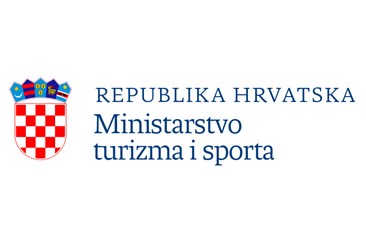 Izjava o prikupljanju i korištenju osobnih podatakaMinistarstvo turizma i sporta RH (MINTS) je organizator natječaja za #BeCROactive nagrade. Tijekom prijava i odabira finalista i nagrađenih pojedinaca i institucija, kao i naknadnim objavama u javnim glasilima dolazi u dodir s osobnim podacima fizičkih osoba (ispitanika).Ukoliko Vaša prijava na #BeCROactive nagrade sadrži osobne podatke morate voditi računa da će se takvi podaci koristiti sukladno Uredbi (EU) 2016/679 Europskog parlamenta i Vijeća od 27. travnja 2016. o zaštiti pojedinaca u vezi s obradom osobnih podataka i o slobodnom kretanju takvih podataka te o stavljanju izvan snage Direktive 95/46/EZ (Opća uredba o zaštiti podataka, dalje GDPR Uredba), te nacionalnim Zakonom o provedbi opće uredbe o zaštiti podataka (NN 42/2018). Važno je imati na umu da je prijavitelj u zakonskoj obavezi prikupiti i zaštiti navedene podatke na sustavan i zakonski propisan način te za korištenje istih imati adekvatnu privolu.Do svih osobnih podataka MINTS dolazi posredno, odnosno kao izvršitelj obrade što znači da su sami prijavitelji na natječaj osigurali adekvatne i zakonom propisane privole za prikupljanje i obradu osobnih podataka fizičkih osoba (ispitanika) što je ujedno i njihova zakonska obaveza.Potpisom ove izjave potvrđujete da imate pisanu dozvolu za korištenje osobnih podataka i fotografija fizičkih osoba koje prijavljujete na navedeni #BeCROactive natječaj, a koje će MINTS koristiti u svrhe odabira finalista i medijske objave vezano uz rezultate natječaja.MINTS će, kao izvršitelj obrade osobnih podataka, prikupljene podatke koristiti u svrhu ocjenjivanja prijava u Ministarstvu turizma i sporta te za objavu nominacija i dobitnika u medijskim objavama.Ime i prezime prijaviteljaPotvrđujem da imam prikupljene sve zakonom propisane privole za prijavu na #BeCROactive natječajDA, posjedujem privoleNE, nemam prikupljene privoleOIB prijaviteljaPotpis davatelja privoleDatum i mjesto